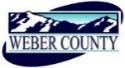 PUBLIC NOTICE is hereby given that the Board of Commissioners of Weber County, Utah will hold a regular commission meeting in the Commission Chambers of the Weber Center, 2380 Washington Boulevard, Ogden, Utah, commencing at 10:00 a.m. on Tuesday, the 12th day of December, 2017.   The agenda for the meeting consists of the following: A.	Welcome – Commissioner EbertB. 	Invocation – C.	Pledge of Allegiance – Shelly HalacyD.	Thought of the Day – Commissioner EbertE.	Presentation	1.	Presentation of a resolution to recognize the last week of October each year as Opioid Addiction 	Awareness Week in Weber County.		Presenter: Commissioner Ebert	2.	Presentation of a resolution declaring that freedom from domestic violence is a fundamental 	human right and that local government has a responsibility to continue securing this right on 	behalf of our citizens.		Presenter: Commissioner GibsonF.	Consent Items 	1.	Request for approval of warrants #1288-1291 and #423525-423737 in the amount of 	$3,967,162.92.	2.	Request for approval of purchase orders in the amount of $311,002.70.	3.	Request for approval of minutes for the meetings held on November 21, 28 and December 5, 	2017.	4.	Request for approval of new beer licenses.	5.	Request for approval of new business licenses.	6.	Request from the Weber Count Parks and Recreation Department for approval to surplus a 	Sharp copy machine.	7.	Request for approval to set the date of December 19, 2017 at 10:00 a.m. for a public hearing 	regarding amendments to the operating and capital budget of Weber County for the 2017 	calendar year.G.	Action Items Discussion and/or action on Ogden-Weber Convention Visitors Bureau Annual Marketing Plan.		Presenter: Sara Toliver	2.	Request for approval of bylaws for the Weber County Creative Alliance.		Presenter: Jennifer Graham 	3.	Request for approval of the new policy related to approving expenditures of county funds.		Presenter: Scott Parke	4.	Request for approval of a first reading of an ordinance of the County Commissioners of Weber 	County establishing a Culture Parks and Recreation Special Revenue Fund.		Presenter: Scott Parke	5.	Request for approval of a Cooperative Agreement by and between Weber County and Utah State 	University to provide cooperative extension services.		Presenter: Scott Parke	6.	Request for approval of the Western Weber Park District 2018 tax rate.		Presenter: Kathy Vernieuw	7.	Request for approval of a resolution of the County Commissioners of Weber County approving 	and authorizing the execution of a seventh amended Interlocal Cooperation Agreement with 	other members of Utah Counties Indemnity Pool, relating to the establishment, funding and 	operation of Utah Counties Indemnity Pool.		Presenter: Dave Wilson	8.	Consideration of an Interlocal Agreement by and between Weber County and Marriott-	Slaterville City for participation in Project Jeremiah West- A Community Reinvestment Project.		Presenter: Douglas Larsen	9.	Consideration of the Weber Area Council of Governments 2017, Weber County Local	Transportation Fund Project Priority recommendations.		Presenter: Douglas LarsenH.	Public Comments (Please limit comments to 3 minutes)I.        AdjournCERTIFICATE OF POSTINGThe undersigned duly appointed Administrative Assistant in the County Commission Office does hereby certify that the about Notice and Agenda were posted as required by law this 11th day of December 2017.							___________________________							Shelly HalacyIn compliance with the Americans with Disabilities Act, persons needing auxiliary services for these meetings should call the Weber County Commission Office at 801-399-8406 at least 24 hours prior to the meeting. This meeting is streamed live. (To see attached documents online: http://www.webercountyutah.gov/Transparency/commission_meetings.php, click on highlighted words)                   